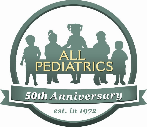 Flu Vaccine Administration ConsentPlease PrintName (Last, First): ______________________________________________DOB (MM/DD/YY): ______________________________Phone Number: _____________________________Address: ______________________________________________________City: ___________________________ State: ___________ Zip: _________I give permission for ALL Pediatrics staff to administer a preservative free/thimerosal free flu vaccine to my child.  I have reviewed the Flu Questionnaire and the Vaccine Information Statement.  Signature: _______________________________________Date: __________________________Nurse Documentation Only:Screening Questionnaire Completed: Yes_______ No_______VIIS Given: Yes_______ No_______Lot #/Exp Date: _____________________________________Location Vaccine Placed (Circle):    LA      RASanofi_______________ _____________ Other____________Print Name: __________________________________________Signature: ___________________________________________